INDICAÇÃO Nº 4780/2017Sugere ao Poder Executivo Municipal, a construção de passeio público próximo a ponto de parada de ônibus, junto à área pública na Rua Francisco Braga, defronte ao nº 33, no bairro Jardim Batagin.Excelentíssimo Senhor Prefeito Municipal, Nos termos do Art. 108 do Regimento Interno desta Casa de Leis, dirijo-me a Vossa Excelência para sugerir que, por intermédio do Setor competente, seja realizada a construção de passeio público próximo a ponto de parada de ônibus, junto à área pública na Rua Francisco Braga, defronte ao nº 33, no bairro Jardim Batagin, neste município. Justificativa: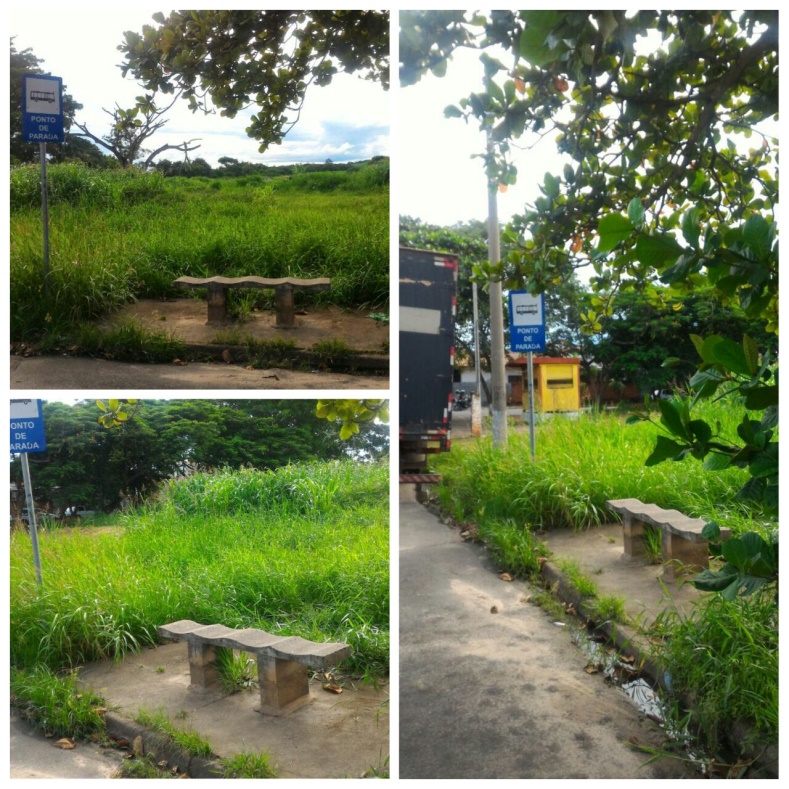 Conforme foto acima, este vereador esteve no local a pedido de munícipes que solicitam a construção de passeio público próximo a ponto de parada de ônibus, junto à área pública na Rua Francisco Braga, defronte ao nº 33, no bairro Jardim Batagin. Esta é uma reivindicação antiga dos moradores do bairro, pois o concreto que existe hoje junto ao banco do ponto de parada não comporta os passageiros que aguardam os ônibus, nem mesmo é suficiente para quando há o desembarque desses, pois muitos acabam por ter que descer no mato, que em dias de chuva fica escorregadio e com barro.Plenário “Dr. Tancredo Neves”, em 24 de maio de 2.017.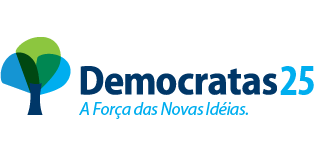 JESUS VENDEDOR-Vereador / Vice Presidente-